03 июля 2023 года                                                                                    № 51/243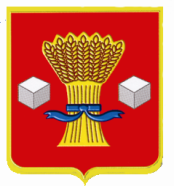 СВЕТЛОЯРСКАЯ РАЙОННАЯ ДУМА ВОЛГОГРАДСКОЙ ОБЛАСТИРЕШЕНИЕПринято  Светлоярскойрайонной Думой  03.07.2023Руководствуясь Федеральным законом от 06.10.2003 № 131-ФЗ «Об общих принципах организации местного самоуправления в Российской Федерации»,  Положением о порядке управления и распоряжения имуществом, находящимся в муниципальной собственности Светлоярского муниципального района Волгоградской области, утвержденным решением Светлоярской районной Думы Волгоградской области от 27.12.2011 № 37/278, Уставом Светлоярского муниципального района Волгоградской области, в целях обеспечения исполнения полномочий, предусмотренных п. 19.1, 19.2 ч. 1 ст. 15 Федерального закона от 06.10.2003 № 131-ФЗ «Об общих принципах организации местного самоуправления в Российской Федерации», рассмотрев представленные документы: решение Думы Светлоярского городского поселения Светлоярского муниципального района Волгоградской области от 15.06.2023 № 32/145 «О безвозмездной передаче муниципального имущества, находящегося в муниципальной собственности Светлоярского городского поселения Светлоярского муниципального района Волгоградской области в муниципальную собственность Светлоярского муниципального района Волгоградской области», Светлоярская районная Думар е ш и л а:	1. Принять безвозмездно из муниципальной собственности Светлоярского городского поселения Светлоярского муниципального района Волгоградской области в муниципальную собственность Светлоярского муниципального района Волгоградской области имущество согласно Приложению.2. Настоящее решение вступает в силу с момента его подписания.ПЕРЕЧЕНЬмуниципального имущества Светлоярского городского поселения Светлоярского муниципального района Волгоградской области, принимаемого безвозмездно в муниципальную собственность Светлоярского муниципального района Волгоградской областиПредседатель Светлоярской районной Думы   		                                                          Н.И. Думбрава Председатель СветлоярскойГлава Светлоярскогорайонной Думы Волгоградской областимуниципального районаВолгоградской области_______________ Н.И. Думбрава_______________ В.В. ФадеевПриложение к решениюСветлоярской районной Думыот 03.07.2023 № 51/243№ п/пНаименование имуществаАдрес местонахождения имуществаИндивидуализирующие характеристики имущества (инвентарный номер, при наличии марка, модель, регистрационный, заводской  и идентификационный номер, номер двигателя, технические характеристики, цвет, год выпуска и прочее)Балансовая стоимость, руб.123451.Фигура световая из металла Столб фонарный с трубойВолгоградская область, Светлоярский район, р.п. Светлый Яринвентарный номер 0393300109200,002.Фигура световая из металла Столб фонарный с контрабасомВолгоградская область, Светлоярский район, р.п. Светлый Яринвентарный номер 0393299124200,003.Фигура световая из металла Столб фонарный с балалайкойВолгоградская область, Светлоярский район, р.п. Светлый Яринвентарный номер 0393301109200,00